  В Йошкар-Оле готовится к изданию книга «Жертвоприношение Аркуруку», где подробно, с мелкими деталями и марийскими молитвами на русском языке описывается один день от начала до конца – день жертвоприношения коня Аркуруку. Место действия Республика Башкортостан. Автора, Георгий Калитов, известен читателю по книге «Блеск черемисской стрелы». В книгу вошли статьи, стихи и песни ряда авторов посвященных к 380 летию д.Иванаево.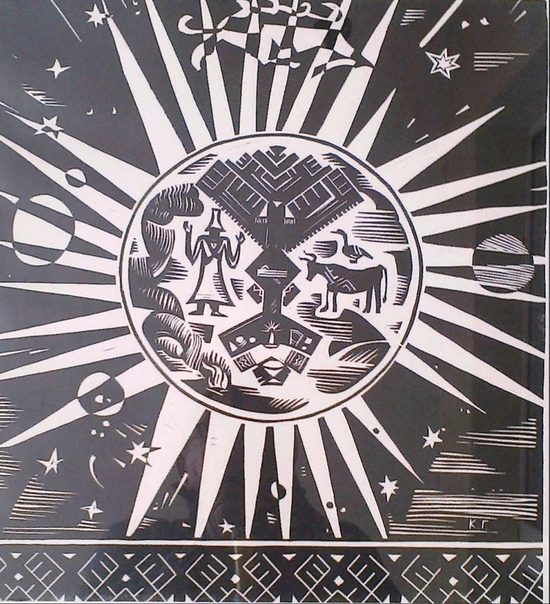  Онапу. Линогравюра.                                                                                                    Калитов Г. 2019 г.                          Жертвоприношение Аркуруку.Случилось это в октябре 1995 года. Как-то мне республиканские власти вручили государственную премию РБ имени Салавата Юлаева. Вся уфимская диаспора марийцев и мои земляки в Балтачевском районе, оглашённые таким необычным известием, там и тут шептались: «Не уж-то? Да не может быть такого! Он что, и правда из наших, из марийцев? Где и когда такое ещё было! Вы слышали?» но вспомнить не могли. Районное руководство, сельсовет и директор Иванаевской школы по этому поводу устроили в апреле 1996 года встречу с земляком-художником. Были приглашены официальные гости из Уфы, Бирска и соседних – Краснокамского, Калтасинского и Мишкинского районов.  Завершилось это торжественное мероприятие районного масштаба большим концертом и, естественно, банкетом. А в стране были времена тогда, надо сказать, смутные и трагические. Везде бушевал кризис. Всё было в дефиците. Не платили заработной платы. Люди выживали, как могли, в основном на бартер, меняли товар на товар! Великая страна под названием СССР рушилась на глазах, но уже зарождалась новая, современная Россия. И вот, в клубе встреча с земляком-художником! Встреча удалась на славу. Меня буквально задарили маленькими и большими подарками. Зажигательные концертные номера сменялись официальными поздравительными речами. Вручили сертификат на набор мебели, электрическую или газовую плиту (уже не помню), большущий ковёр с дарственной вышивкой, самовары, часы, цветы... и много другого. Всё это для меня было чрезвычайно трогательно и мило.Встреча та давно уже стало историей. Вспоминается бедный деревенский рыбак, который принёс и подарил мне огромную живую щуку прямо на сцене и сказал: «Я дарю тебе самое дорогое, что у меня есть, прими, земляк, от всего сердца!» К сожалению, зрительный зал не вместил всех желающих, а опоздавшие люди, толпились у входа, я это увидел лишь, когда зал взорвался громкими аплодисментами. Но самым ярким подарком в тот день был красный конь, молодой, необъезженный аргамак! Это для меня было полной неожиданностью. Немного подумав, я прямо со сцены объявил всем, что этого коня жертвую от своего имени главному богу марийцев Иванаево Аркуруку! А дату моления о благополучии моей семьи, родственников и моих деревенских земляков с жертвоприношением коня пусть назначат наши деревенские священники – марийские карты.Посчитали, посоветовались и назначили число и дату – когда боги велят подняться нам на Ар-гору и «дать» коня великому богу Курук кугузе. Карт и его люди выбрали в роще онапу – высокий стройный дуб, приличной толщины. Знающие люди сказали мне, что это дерево нашего рода. Картом быть на богослужении пригласили пожилого марийца по имени Нурихан. Это был немного хромой на одну ногу, мужчина уже в годах из деревни Тöрсола («Ровная деревня» – мар.). Его в Иванаево привезли на машине в дом моего младшего брата Вячеслава и его жены Риды, ещё до восхода солнца. Конь стоял у них в специально отведённом стойле уже несколько недель. Мой брат кормил, поил, смотрел за ним. Назначенное жертвой животное (почкалташ ойырымо вольык– мар.) или птица, как правило, свою последнюю ночь проводят во дворе или в хлеву того дома, кто отдаёт их в жертву богу. Я, будучи городским жителем, естественно, не мог этого делать,поэтому попросил брата с женой помочь мне в этом. Вот они и приняли самое активное участие в этом богоугодном деле. Да и все соседи, родственники не отставали от них.Марийский священник был одет в светлый мужской кафтан («шовыр» –мар.) – в старинную марийскую одежду из грубого самодельного сукна. На голове была белая войлочная,кустарного производства, шляпа («теркеупш» –мар.) с высоким тульем. Подпоясан он был оранжево-жёлтым матерчатым поясом из искусственного шёлка. Карт Нурихан с вечера попросил хозяйку, чтобы та ещё до восхода солнца затопила печку в своём доме. Ему предстояло испечь ритуальный хлеб («команмелна» – мар.) – это лепёшка толщиной в два пальца без добавления дрожжей). Карт, прежде чем поставить в печь, на сырой лепёшке кончиком ножа начертил какой-то узор, в трёх местах сделал кончиком ножа несколько точек, при этом полушёпотом читал одному ему ведомую молитву. Смысл слов молитвы заключался в том, что сегодня брат Георгий, из этого дома, где продолжает гореть очаг его рода, жертвует коня («шарпоч» –мар.) от своего имени, от имени своего рода и иванаевского народа.В доме брата было приготовлено всё, что необходимо для проведения обряда ритуального жертвоприношения коня. Было собрано по деревне пять или шесть больших котлов, чёрных от копоти. Их омыли родниковой водой, как и всю приготовленную посуду, а также ножи, топоры, пилы, лопаты, необходимые на завтра для этого обряда. Правила такие – всё должно быть «очищено» проточной водой. А люди, желающие идти в святую рощу («ото» – мар.), должны совершить омовение в бане, одеться во всё чистое, постиранное, только после этого они готовы к религиозному обряду. В рощу нельзя приходить пьяным, курить, ходить в туалет. Всё это надо сделать до начала, поэтому многие за день до этого очищаются и воздерживаются даже от плотских утех с женой. На Ар-горе, казалось бы, не высокая, но всё же гора, но, несмотря на это, на самом верху раньше имелся источник воды, сочилась и набиралась вода, достаточное количество для того, чтобы ей можно было пользоваться богомольцам. Раздвигая траву и листья, люди кружкой набирали в ведро воды. В советские времена прямо за этим источником воды располагалась колхозная пасека, но к 1996-му году ни источника, ни пасеки уже не было, только название места – «тошто мӱкшотар» («старая пасека» – рус.) люди помнили.     Мои родственники из марийских деревень района были заранее оповещены о предстоящем событии, поэтому с утра стали подъезжать в Иванаево, к дому моего брата. Они все знали, что здесь родовое «гнездо» многих поколений Калитовых. Отец мне рассказывал– во времена его детства в конце этой улицы за оврагом была гончарная мастерская, хозяином её был какой-то русский человек. Впрочем, и мельником на иванаевской мельнице был тоже русский – Андрей. Они со своей женой Маришей жили при мельнице в своём доме. Уже в начале 60-х XX века в пустыре за деревней виднелись лишь ямы и бугры на земле, заросшие крапивой, мать-и-мачехой, и травой-муравой.С вечера мужики сходили за реку, поднялись на гору и привели немного в порядок священную рощу («кумалтыш ото» –мар.). Почистили от валежника, приготовили место для установки огромных казанов– два длинных спиленных дерева принесли и положили параллельно, оставив довольно широкий просвет между ними, а по концам двух брёвен поперёк подсунули два коротыша, тем самым приподняв брёвна от земли. Затем для котлов сделали зарубки – места для того, чтобы поставить в один ряд пять или шесть огромных котлов. Про запас они напилили и накололи дров для костра и вернулись домой. Они же подлатали и мост через маленькую лесную речку Мата, чтобы грузовая машина без проблем смогла по ней проехать.С утра уже всеми командовал Нурихан-карт. В помощники себе он назначил Демьяна и пожилую женщину по имени Канепа. Она была дочерью Ямбека, участника русско-японской войны. Я помню этого старика в конце 50-х годов с деревянной култышкой вместо одной ноги, с вечной трубкой во рту. Люди говорили, что он долго был деревенским пасечником и одновременно очень уважаемым картом нескольких поколений иванаевских марийцев. Мы, мальчишки, на зимний праздник «Шорыкйол» («Овечья нога» – рус.)  мазали лица углём, рисовали на бумаге маски (мӧчӧр–мар.). Приделывали бороды, рога, чтобы стать ряжеными «козлами», «медведями» и,  с кем-то из взрослых, ходили по домам. Прыгали, разбрасывали солому, зерно, горох в домах и желали, чтобы в этом доме были достаток и веселье, а старик Ямбек привечал нас и каждому давал по монете. Это было ещё до хрущёвской денежной реформы. А когда в школе узнавали о нас, что ходили «ряжеными», то ругали, но не серьёзно, а для проформы. После смерти Ямбека слыла хранительницей деревенских обрядов, легенд, обычаев его дочь, старая Канепа. Она знала все названия урочищ вокруг деревни Иванаево. Могла объяснить, чем отличаются мишкинские или калтасинские марийцы от нас, балтачевских.  Почему в Иванаево почитают Ар-гору и поклоняются Куруку, и почему ему надо жертвовать именно коня! Она же говорила, что ближе всех нам красноуфимские марийцы и караидельские. Рассказывала, что в давние времена они даже специально приезжали помолиться нашему общему богу Аркурук кугузе. По нескольку дней длились такие моления.  Приезжие квартировали у жителей Иванаево, только на ночь в роще оставляли пару человек охранять инвентарь и котлы, поддерживать священный огонь, а, придя на следующий день, продолжали свой обряд. На такие моления собирались люди из многих деревень.По рассказу старой Канепы, «в давние, давние времена, когда ещё и в помине не было в этих краях ни башкир, ни татар, ни русских, в здешних местах жили первые народы Урала – коми и остяки (ханты – Г.К.). Потом пришли на берега Таныпа на своих быстроногих конях мажары (мадьяры –Г.К.). Они были кочевниками и воинами. Мажары прогнали народ коми и стали жить соседями скромных и наивных остяков. У мажар было много лошадей, но мало своих женщин, вот и стали они брать в жёны девушек –остячек. Из их общих детей и получился  народ манси. Как это часто бывает в жизни, одни дети ближе к отцовской родне, а другие к материнской. Так случилось и здесь. Прошли годы, манси поделились на родственные племена «мось» и «пор». От тех былинных времён остались нам названия: Калтаса, Калмаш, Калмаза, Юг, Танып, Ар, Пур, Пор, Ошвиче, Шемвиче. Мажары, как пришли, так и ушли, исчезли в неизвестном направлении. Остались здесь их потомки – манси, люди племени «пор» и «мось». Этими племенами правили свои князья.  За тем из-за Камы-реки пришли марийцы во главе со своим князем по имени Куш и подчинили себе племя «пор», а племя «мось»  не захотело  подчиниться марийцам, и ушла за Урал, ближе к своей родне – остякам и стала жить там. С тех пор удмурты всех марийцев, своих соседей, на реках Вятка и Белая, стали обзывать словом «пор», считая их полумажарским, полумансийским, полумарийским племенем. От этого племени «пор» ведём мы и своё начало». Она любила эту быль и с удовольствием рассказывала.Как бы там ни было, правоту её слов подтверждает сертифицированный анализ ДНК одного мужчины из семьи коренных иванаевских марийцев, с многочисленной роднёй, Сергея К., одного из авторов этой книги. Это NP43 – бесспорно признанный специалистами угорский маркер, распространённый на Урале среди коми, удмуртов, а также восточных мари. На р.Волге среди луговых и горных мари этот маркер почти не встречается. Возможно, нет его и у более поздних марийских переселенцев на башкирские земли в XVII-XIX в.в.  Канепа в шляпе, надетой поверх простого платка, покуривая трубку и грозя пальцем, предупреждала нас, мальчишек, что марийцу категорически нельзя писать и плевать в воду. Нельзя осквернять воду озера, пруда, колодца, и тем более проточную чистую воду – ключа, родника или реки. Нельзя марийцу всего этого делать в огонь костра, в пламя печи в сторону солнца –для нас, деревенских детей, это было табу – суровый запрет!…Карт Нурихан свои «дела» возле печи закончил. Завернул также большой каравай хлеба, испечённый вместе с хозяйкой дома, в чистое полотенце. Решили, что коня поведут на Ар-гору четверо молодых мужчин, а за ними тронется вся процессия богомольцев. Карт сам понесёт, предназначенный, так сказать, для обряда именной большой каравай хлеба  Аркуруку. Обряд должен был начаться не позднее 10 часов утра. Всё было готово. Выбран дуб, который на этот раз будет для нас, марийцев, аналогом иконы.Процессия богомольцев выдвинулась на Ар-гору. За деревней дорога шла по ярко зелёной поляне вдоль берега извилистой реки. На этом фоне красный конь с чёрной гривой смотрелся великолепно! За конём, на телеге ехали карт Нурихан и два его помощника – все в шляпах и светлых одеждах. На телеге везли завёрнутый в полотенце большой каравай хлеба. За ними двигался на малой скорости грузовик. В кузове сидели люди, моя жена, другие мои родственники соседи, мужчины и женщины. Вдруг одна из женщин крикнула, указывая рукой на край поляны возле лесочка: «Смотрите, что это?» Все повернули головы туда и стали молча смотреть. Там паслось деревенское стадо. А возле лежавшей на земле коровы, рожавшей телёнка, суетился пастух. Кто-то сказал, что это хорошее знамение – все обрадовались, оживились. Ближе к лесу дорогу вдруг перед самой машиной перебежал заяц и скрылся в кустах – это тоже посчитали за благоприятное знамение. Я тоже поверил в эти приметы, немного успокоился: всё задуманное мной должно пройти удачно!     В кузове мы везли шесть чёрных закопченных котлов, в мешках посуду, лопаты, пилы, топоры – инструменты, и тут же стояли фляги с водой, набранной из деревенского родника, одна фляга с квасом – это тоже  ритуальный при таких молениях напиток, ещё везли сухие поленья берёзовых дров для костра. По дороге и тропинкам с разных сторон тянулся народ, где по одному, а где группами, но все несли в руках илив сумочках свои подношения богу (пурлык – мар.) Аркуруку. Некоторые несли на руках  стопки блинов, круглый хлеб, завёрнутый в белое, банки с квасом, в  маленьких мешочках – муку, соль, яйца сваренные  вкрутую и ещё что-то. Многие были одеты в белые и светлые одежды. Наша машина кого-то обогнала, переехала через реку по мосту и повернула налево. Впереди виднелась гора, довольно высокая, с небольшим обрывом из светлого песчаника. У самого подножья горы река, огибая обрывистый мыс горы, текла дальше. Над обрывом на небольшой полянке,  на краю тёмного леса росла густая трава, а над ней – жидковатыми волнами качался на ветру былинный ковыль. Лесная дорога полукругом, огибая сырт, вела нас вверх, к священной роще. Этот путь наверх, все богомольцы-марийцы без исключения, в том числе и карт и его помощники, проделали пешком, шагая друг за другом цепочкой. Все несли на руках свои подношения грозному марийскому богу Аркурук кугузу.  Когда я поднялся, в Священной роще уже было довольно много народу.  Небольшой поленницей были наготовлены дрова и расчищено место для кострища. Чуть далее будущего костра под деревом стоял привязанный конь, а рядом люди.  Чуть правее от коня на земле я заметил утку и гуся, около них женщин. Подъехали подводы и машина. Мужчины разгрузили большие казаны, фляги, мешки с посудой и другие вещи под ветвистым старым дубом на краю небольшой лесной поляны.Иванаевские мари жертвуют богам своим в своих рощах: коня, корову, барашка, птиц: гуся, утку – главное, чтобы они были одной масти, но не пегие (чубар– мар.). В марийском языке очень много слов, которые могут принимать два, даже три и более значения, в зависимости от контекста. Тут нужно еще счесть одно предложение-пояснение.Фигуру карта я заметил около кострища. Он поручал своим помощникам развести священный огонь и установить все казаны, наполнив их на 2/3 чистой водой. Сам же взял в руки макушку молодой липы с зелеными ветками, длиною порядка трех метров и толщиной 3-4см, и попросил марийца, который ему их принес, срезать семь веток и снять кору липы (луб – рус.) и подать ему. Мариец так и сделал, подал все семь веток, собранные в пучок, Нурихану, тот потряс пучок, похожий на длинный и «жидковатый» веник с широкими кругловатыми листьями, остался доволен. Затем взял у марийца ободранную с липы свежую полоску липовой коры шириной с брючный ремень и длиной метра в три. Нурихан карт взял правой рукой топор у марийца и тут же, положив кору на пенек, отсек широкий конец коры под углом 45⁰, после чего  сантиметрах в десяти выше сделал семь поперечных насечек с промежутком в два пальца, затем отдал топор хозяину. Далее он направился к нашему родовому дереву и на уровне своего роста опоясал ствол внутренней стороной коры в два-три оборота, а конец с насечками просунул между корой и деревом, направив его в сторону земли, на которую заблаговременно были разложены еловые лапы, а на них расстелены клеёнчатые скатерти. На скатертях вблизи от ствола дуба были расставлены горками блины, ватрушки, квас (пура – мар.) в банках и маленьких кадках, вареные яйца, мука и соль в суконных мешочках. Было много хлеба и караваев. Обе скатерти были заставлены нехитрыми подношениями всех, кто приходил молиться. Также яства приносили за тех, кто прийти не смог, но просил их передать. Чем больше прибывало людей, тем меньше оставалось места на скатерти. Иногда вместо клеенок стелют широкие самотканые полотенца в несколько рядов, в зависимости от количества молящихся марийцев. Нурихан карт подошел к коню, держа в одной руке семь веток пучком, а другой ковш – с длинной ручкой. Все, кто были в роще, притихли, хотя итак разговаривали тихо, почти шепотом; кто-то выполнял свои поручения, помощники Демьян и Канепа были заняты своими заботами: готовились к началу молитвы. Женщины толпой стояли отдельно от мужчин, которые тоже собрались в кучу, поглядывали вокруг.	Карт поднес к спине коня веник и тут же облил его водой из ковша, сопровождая этот ритуальный обряд какими-то молитвенными словами. Конь встрепенулся, скидывая при этом брызги воды со спины, и немного испугался – все дружно выдохнули, обрадовавшись, что Аркурук «принимает», т.е. конь божеству нравится, и он дает согласие на начало процесса жертвоприношения. Те же самые ритуальные действия Нурихан провел с гусем и уткой. Один лишь гусь никак не реагировал на воду, ибо сидел, связанный за лапы, на земле, а вода прозрачными шариками скатывалась со спины по крыльям. Карду с гусем пришлось несколько повозиться, дабы будущая жертва похлопала крыльями, после чего хозяйка птицы радостно вздохнула, что Аркурук кугуза принимает и ее подношение. Кстати говоря, гуся подносила моя сноха Рида, жена моего брата, от имени своей семьи с сокровенными просьбами к юмо. Утку же принесла давняя соседка наших родителей, которая фактически стала нам родственницей. Звали женщину Ипаева Римма. Муж ее, матёрый иванаевский мужик, тем временем с молодыми помощниками обвязав канатами ноги коня, ловко повалили животное на землю. Не прошло минуты, и кровь, горячая и тёмная, хлынула в приготовленное тут же углубление  на земле (яму). Конь фактически не издал ни единого звука. Я видел, как Нурихан карт набрал в алюминиевый ковш немного жертвенной крови, понёс её к пылающему кострищу. Обращаясь к огню, произнёс ритуальную молитву и плеснул из ковша в огонь кровь, после чего подошел к священному дубу, макнул палец в оставшуюся конскую кровь, помазал ею конец лыка с семью пометками в виде зарубок, не переставая при этом произносить какие-то слова, молитвы соответствующие действию. Далее он вернулся снова к костру и в три этапа вылил остаток крови из ковша в огонь священного кострища. Подобным образом Нурихан карт поступили с гусем, а затем и с уткой, только с той лишь разницей, что сначала у каждой птицы он отрывал по два пера с правого и левого крыла и хвоста, тут же ломал их пополам и бросал их в огонь, как я понял богу огня. Тем временем группа мужчин сняли с коня шкуру, отделила все четыре копыта с частью голеней, вынула внутренности, вспоров брюхо. Все вокруг костра ловко делали свое дело. Помощница Нурихан карта, пожилая Канепа, контролировала разделку жертвенного мяса. В яме, куда слили кровь животного и птиц, из сухих поленьев развели костер, на которые были разложены копыта, кишки, шкура коня с хвостом и гривой, пух и перья птиц. Канепа попросила двух мужиков сжечь всё это и все кости коня. Деревенские колдуны норовят украсть хотя бы косточку или фрагмент шкуры, чтобы использовать их в своих заговорах и порчах. Говорят, даже золу воруют из этого костра. Иногда колдуны пробуют заполучить желанную добычу через своих людей, приходящих в толпе на культовый обряд. Сами же они рощу не посещают, на Ар-гору не ходят. Тем временем женщины-марийки быстро справились с гусём и уткой, выщипали пух, очистили их от внутренностей, а мужики-марийцы – с конём. Помощник карта Демьян следил за костром, казанами, а в одном из них он уже варит, перемешивая длинной поварёшкой, кашу на подсоленной воде, без масла, из пшённой крупы или из дроблёного зерна. Каша в таких случаях всегда считалась ритуальной пищей, посвящённой богу. Нурихан и два его помощника подошли к группе мужчин, разделывающих жертвенного коня. Карт ножом отрезал маленький кусочек мяса от первого шейного позвонка (шӱкшылмӧлу – мар.) коня, тоже сделал с основания языка. Отрезал такие же кусочки мяса с коленных суставов всех четырёх ног животного, с глазного яблока, и все эти кусочки в ковше он поднёс к костру, произнёс короткую хвалебную молитву богу огня и высыпал всё из ковша на горящие поленья. Тем временем, сняв шкуру с головы коня, сполоснув водой, голову кладут в ближайший к онапу котел с водой. Во второй кладут лёгкие, сердце, печень и ещё что-то, по-моему, шейный позвонок с мясом – то место, где от туловища отделена голова коня. В следующие котлы – только мясо без костей и рёбра кладут. В отдельном котле варятся гусь и утка. Я могу перепутать, так было точно все, но описываю то, что помню. За всеми котлами следит специально поставленный человек. Кто-то поддерживает под котлами нужный огонь. Снимает пену и добавляет соль во все котлы помощница карда Канепа.  На краю поляны на ветках висит полотенце и стоит вёдро с чистой водой и с ковшом, чтобы каждый желающий мог помыть руки. Под большим развесистым дубом стоят несколько фляг с водой. Там же стояла открытая фляга с квасом, люди, кто хотел, могли подойти и утолить жажду. Здесь же навалены были мешки с тарелками, ложками, кружками и т.д.   Кто-то сказал мне, что, пока мясо будет вариться, дым костров будет, окутывая ветки и кроны деревьев, медленно подниматься к небу, к юмо, карт Нурихан начнёт произносить молитву-обращение к Аркуруку. Люди развернули на земле привезённые паласы, половики, напольные дорожки. Расстелили их чуть слева от костра с котлами, а дуб, опоясанный свежим лубом, возвышался до самого неба чуть впереди, метров на пять дальше от костра у самого края поляны. Люди веером встали на колени, образуя полукруги в несколько рядов. Лёгкое дуновение ветерка приносило на людей дым от костра, затем рассеивало его в кронах деревьев, отправляя на небо. Во всех котлах варилось мясо. Клубился пар. Хлеба и разные подношения ломились в изобилии на скатерти под деревом. Солнечные лучи пробивались сквозь густую листву слева под косым углом.	 Вокруг стоял притихший торжественный лес.   Вдруг мы все услышали металлический звон – это Демьян, помощник Нурихан карта, ударил большим железным ножом об топор. Так делается всегда на марийских молениях для того, «чтобы отпугивать нечистые силы: водыж, ия, шырт, и т.п.»  – так говорили люди. А сами карты марийские отвечают просто: «Я не знаю почему, но знаю, что это надо делать, так делали наши предшественники и наказали нам. А мы соблюдаем всё, чему нас учили. Вот и всё». Может быть такие удары железом о железо необходимы для соблюдения ритма молитвенных текстов, чтобы не запутаться. Ведь все марийские карты «файлы» с текстами молитв хранят в своей памяти! Читают без бумажки, как говорится. Конечно, кто-то из них это делает лучше, с талантом, кто-то хуже, кто-то на «троечку с натяжкой», – но для этого есть в марийских молитвах оговорка, в которой в самом начале карт произносит вот такие слова: «Аркурук кугуза, все мы – твои чада, проживаем в «подымном» мире на земле, пришли к тебе с открытым сердцем и чистыми помыслами. Испекли тебе Великий каравай хлеба! «Шелкогривого» тебе дарим, белокрылого тебе дарим, «атласнолапую» тебе дарим. Слова тебе говорим признательные, с великим почитанием к тебе, Аркурук кугуза. Все дела при подготовке к молению мы старательно исполнили! Но если мы не то сказали, ошиблись, вместо первых слов поставили последние, а последними сказали положенные сказать первыми слова, не так и не то сделали, ты, Аркурук кугуза, прости нас, неразумных, внемли нам и выслушай нас».  В лесу стало очень тихо. Так бывает, когда человек оказывается один на один с лесом. Помощник карда ещё раз ударил большим тяжёлым ножом об топор – эхом в лесу раздался металлический звон, и карт Нурихан начал свою молитву, держа руки перед собой с открытыми к небу ладонями  и обращаясь, поверх хлебов и подношений, к Аркуруку. Рядом с ним в таком же положении, с поднятыми ладонями вверх руками, стояла старуха Канепа в шляпе. Демьян в одной руке держал большой, тяжёлый нож острым концом вниз, а в другой руке – топор за конец топорища, и время от времени ударял ножом по топору. Этот звук приковывал внимание всех стоящих на коленях к словам карта, напоминая всем, что происходит нечто необычное. Культовая церемония началась!         –А, добрый Аркурук кугуза, ты сам великий и могучий человек, снизойди и внемли мне. Сегодня, с солнцем поднявшись и встав на ноги, великий хлеб испёк, великий шорва сварил, огонь священный зажёг тебе в твоей роще, шелкогривого гнедого коня поставив, белокрылого гуся поставив, атласнолапую уточку поставив перед тобой, молюсь тебе от имени брата Георгия, от семьи, от рода, от иванаевского народа, от всех с любовью! Снизойди и прими! Амен!…Слышен звон от удара о железо, народ делает поклон до земли, все тихо произносят: «Амен».        – А, Аркурук кугузан пиямбарже! Великий хлеб испёк, великий шорва сварил, огонь священный зажёг тебе в роще, белокрылого гуся поставил перед тобой – молюсь от семьи, от рода, от иванаевского народа, от всех с любовью! Снизойди и прими! Амен!…Слышен звон от удара о железо, народ делает поклон до земли, тихо произносят: «Амен».          – А, Аркурук кугузан витньызыже! Вот, хлеб, положив перед тобой, поставив шорва, огонь священный зажёг тебе в роще, атласнолапую утку поставил перед тобой – молюсь от семьи, рода, иванаевского народа, от всех с любовью! Снизойди и прими! «Амен».…Слышен звонот удара о железо, народ делает поклон до земли, все тихо произносят: «Амен!»         – А, Аркурук кугуза! По подношениям этим, жить дай нам дальше в текущей нашей жизни. Дай всем семьям рода, всем семьям иванаевского народа. Дай семьям, живущим в дальних краях, сёлах и городах, служащим в армии солдатам. Дай нашему деревенскому скоту в сараях наших, семейным хозяйствам – из года в год, во все времена года жить, подобно гнёздам ласточек, полных желторотым потомством, щебеча, радуясь, дружно раскачиваясь в энергии потока жизни, подобно шелковистым водорослям Ар реки, дай жить нам! Сверкать и сиять, подобно звёздам небесным, в достатке жить дай нам! В желаниях наших поддержи нас, не оставляй! Амен!	…Слышен звон от удара о железо, народ делает поклон до земли, все тихо произносят: «Амен».        – А, Аркурук кугуза! Трудом старательным своим добытым достатком и богатством нас даруешь ты! Всем, о которых напомнил тебе ранее, помогай и далее! Храни их от злого языка, тяжёлых слов, плохих болезней, аварий, войны, злого и несправедливого и дурного начальства, избавь от пьяницы Ельцина! Дай всем семьям семейного счастья! Амен!…Слышен звон от удара о железо, народ делает поклон до земли, все тихо произносят: «Амен».         – А, Аркурук кугуза! Вот прошу, храни семейную скотину нашу, деревенские стада наши. Всей скотине всех семей дай здоровье, как сохранял – так же и впредь сохраняй! Луга и пастбища, воды для питья скотины нашей чистыми ты сотворил,как сохранял, так и впредь сохраняй! Места для отдыха нашей скотины мягкими и тенистыми ты сотворил, так и впредь сохрани! Амен!…Слышен звон удара о железо, народ делает поклон до земли,  все тихо произносят: «Амен».         – А, Аркурук кугуза! Осенью собери всю нашу скотину по разным дорогам в одну, главную, и загони обильные сытые стада в деревню, в наши хлева! Радуй нас и впредь породистой, благодатной скотиной! Амен!…Слышен звон удара о железо, народ делает поклон до земли, все  тихо произносят: «Амен».         – А, Аркурук кугуза! Кава юмо весенние дни посылает год за годом нам на землю! Мне, человеку, ты подарил ум-смекалку, вот и выхожу я на вспаханное и боронённое поле, бросаю горсть зерна в тёплую землю, одну горсть, другую горсть…       – корни пусть будут широкими,       – стебли пусть будут крепкими,       – колосья пусть будут наливными, сочными! Амен!…Слышен звон удара о железо, народ делает поклон до земли, все тихо произносят: «Амен».       – А, Аркурук кугуза! Сделай так, чтобы это было всегда, это в твоих силах! А, тёплым летом день за днём благостными дождями поливая, грозами-молниями укрепляя, вовремя придя на поле, пожав серпами, связав в снопы, собрав снопы в копны, копны в скирды, по углам пустых полей, свозив вовремя, все это в гумна собрав, надёжно сохранить их – помоги нам! Радуй нас всегда своей благодатной помощью! Амен!…Слышен звон удара о железо, народ делает поклон до земли, все  тихо произносят: «Амен».      – А, Аркурук кугуза! Вкусив вот этот, тобой дарованный хлеб, просим у тебя достаток пчелиный (мӱкш перке – мар.)! Может, у Аркурук кугуза есть лишний пчелиный рой, может, у каменистого берега реки Ар есть лишний рой, может, у доброго работника, марийца, есть лишний рой – тогда пусть, «чёрным облаком лёгким», пошли этот рой нам – на жизнь в достатке и на благополучие семьи и рода нашего, народа деревенского пошли ты! Амен!…Слышен звон от удара о железо, народ делает поклон до земли, все тихо произносят: «Амен».        – А, Аркурук кугуза, матку-пчелу плодовитой создай ты! Пчёл-тружениц, лёгкими для растений цветущих, создай ты! А, осенью, с радостью, мы обнаружим с божьей помощью борти наши полными! Пойдём к пчёлам с пустой посудой вдоль лесного берега Ар-реки, снимем борти наши, наполним посуды все душистым сотовым мёдом, расставим их вдоль берега у каждого родничка по весу одной «шага» (посуда для мёда – рус.), с радостью и легко их принесём домой на благо семьи, рода, народа иванайского! Радуй нас медовым хозяйством процветающим! Амен!…Слышен звон от удара о железо, народ делает поклон до земли, все тихо произносят: «Амен».  Марийский карт продолжал волхвовать, обращаясь к Аркурук кугузе, а также персонально к его ближайшим помощникам: пиямбару, витньызе – это как бы  личный секретарь и рецензент бога Аркурука.        – А, из первого мёда шорва сварив, по твоему вкусу – сладко и вкусно, в посуде поставим тебе, Аркурук кугуза, и тебе, его пиямбар, и тебе его витньызе! А остатки, что останется на стенках посуды, смоем, добавим душистый хмель, поставим напиток медовый! Созовём друзей-родственников на пир, на праздник семейный, родовой, народный. Пусть и впредь так будет! Покровительствуйте нам, народу вашему иванайскому, просим вас всех! Амен!…Слышен звон от удара о железо, народ делает поклон до земли, все тихо произносят: «Амен».        – А, Аркурук кугуза, выпивая, поднесённый тебе сладкий шорва, ты добреешь,- мёд кружит тебе голову, может, поэтому ты даруешь нам ежегодно вдоволь лесных даров в наших лесах, пчёл нам даруешь, в полях – полевых даров нам даруешь, в дороге – дары-прибыли дорожные даруешь, в домах наших – семейные радости даруешь! Ты дары от даров своих даруешь нам – излишек зерна! Хлебный товар собрав, на рынок мы привозим – место удачное нам ты даруешь на казённом базаре, на ярмарке! Покупателя щедрого приводишь к нам, задорого он купит наш товар, а нашу покупку – дешёвой, выгодной – нам даруешь! Трёхдольные наши кошели старательно мы наполняем с твоей помощью. Две доли оставляем своим семьям на жизнь, одну долю – на погашение долгов, на взаиморасчёт с казной, с властями оставляем. Из этой доли неучтённый остаток пусть растёт из года в год! Обрадуй нас этим! Пусть остаток неучтённый будет оставаться всё чаще и больше! Амен!…Слышен звон от удара о железо, народ делает поклон до земли, все тихо произносят: «Амен».        – А, Аркурук кугуза, удачно выбрав именно нас, отвори свой замок наверху, на небесах, внизу, у матери земли замок открыв, поднимаясь, подобно утреннему туману на Ар реке, семьями, родом, всем народом иванайским, богатея и разрастаясь в достатке и прибыли, мы просим тебя жить с нами и впредь в согласии и радости! Не оставляй нас и впредь! Амен! …Слышен звон от удара о железо, народ делает поклон до земли, все тихо произносят: «Амен».        – А, вот, «Поро» (добрый – рус.) Аркурук кугуза, возлюби! С твоими помощниками – с пиямаром, с витньызе и другими, согласие пусть будет среди вас, не говорите, что не предлагал, берите эти дары любя (трогает одной рукой, наклонившись, под деревом хлеба, блины, посуду с квасом, что принесли люди). Примите эти дары наши любя! Амен!…Слышен звон от удара о железо, народ делает поклон до земли, все тихо произносят: «Амен».         – А, вот, поро Аркурук кугуза, возлюби нас! Брат Георгий обращается к тебе, возлюби его! Вот, шорва сварив, подвесив казан над, тебе  зажжённым священным огнём,  с постной кашей, поставив горкой блины, поставив гнедого коня с шёлковой гривой и широким хвостом, поставив белокрылого пухового гуся, атласную уточку с красными лапами от родных и соседей добавив, с любовью тебе подношу, говорит! Амен!…Слышен звон от удара о железо, народ делает поклон до земли, все тихо произносят: «Амен».        – А, вот, пиямбар, возлюби! Братом Георгием избранный! Вот, говорит, уже давно, много дней, месяцев, тому назад замыслил, говорит, он шорва сварив, подвесив казан над тебе зажжённым священным огнём с ритуальной кашей, поставив горкой блины, поставив гнедого коня с шёлковой гривой широким хвостом, поставив белокрылого гуся, атласную уточку от родных и соседей добавив, с любовью тебе подношу, говорит! Амен!…Слышен звон от удара о железо, народ делает поклон до земли, все тихо произносят: «Амен».           – А, вот, витньызе, возлюби! Братом Георгием избранный! Вот, говорит, уже давно, много дней, месяцев тому назад замыслил, говорит, он: «Шорва сварив тебе, повесив над священным, твоим именем зажжённым огнём, котёл с кашей подвесив, поставив горкой блины, поставив гнедого коня с шёлковой гривой, поставив белокрылого гуся, атласную уточку от родных и соседей добавив, с любовью тебе подношу», - говорит! Амен!…Слышен звон от удара о железо, народ делает поклон до земли, все тихо произносят: «Амен».        – А, вот, Великий бог Судьбы сыновей, Бог матерей-рожениц! Брату Георгию откройте все двери. На работе оберегайте Георгия! От огня, от воды, от ветров, от злых языков, недоброжелателей – преграды поставьте, храните! Удачей одарите брата Георгия! Раз дали ему жизнь, отмерили года, то дайте его телу, сердцу, печени его, ногам-рукам его, глазам-ушам его, уму-разуму его – здоровья и удачи! Амен!…Слышен звон от удара о железо, народ делает поклон до земли, все тихо произносят: «Амен». Марийский карт наклоняется, рукой немного переставляет хлеба, блины и посуды с квасом и т.д. – А, вот, Великий бог Судьбы сыновей, Бог матерей-рожениц! Дочери брата Георгия Анне откройте все двери. На работе оберегайте Анну! От огня, от воды, от ветров, от злых языков, недоброжелателей – преграды поставьте, храните! Удачей одарите Анну! Раз дали ей жизнь, отмерили года, то дайте её телу, сердцу, печени её, ногам-рукам её, глазам-ушам её, уму-разуму её – здоровья! Амен!…Слышен звон от удара о железо, народ делает поклон до земли, все тихо произносят: «Амен».        – А, вот, Великий бог Судьбы сыновей, Бог матерей-рожениц! Жене брата Георгия Марине откройте все двери! На работе оберегайте Марину! От огня, от воды, от ветров, от злых языков, недоброжелателей – преграды поставьте, храните! Удачей одарите Марину! Раз дали ей жизнь, отмерили года, то дайте её телу, сердцу, печени её, ногам-рукам её, глазам-ушам её, уму-разуму её – здоровья! Амен!…Слышен звон от удара о железо, народ делает поклон до земли, тихо произносят: «Амен».        – А, Изарня, Изарняюмо, Изарнясуксо! (бог и ангел Четверга)!– А, Кугарня, Кугарняюмо, Кугарнясуксо! (бог и ангел Пятницы)!– А, Шуматкече, Шуматкечеюмо, Шуматкечесуксо! (бог и ангел Субботы)!        – А, Рушария, Рушарняюмо, Рушарнясуксо! (Бог Воскресенья)!         – А, Кушкыжмо, Кушкыжмоюмо, Кушкыжмосуксо! (Бог Вторника)!         – А, Вӱргече, Вӱргечеюмо, Вӱргечесуксо (Бог Среды)! –А, Шым, Шымюмо, Шымсуксо (бог (числа) Семь)!         – А, все семь богов и семь ангелов – семи дней недели, семь дней в неделю даруйте удачу, здоровье и достаток семье брата Георгия, роду его и народу иванаевскому! Удачливость дайте – брату Георгию, жене его Марине, дочери его Анне!…Слышен звон от удара о железо, народ делает поклон до земли, все тихо произносят: «Амен».        – А, Аркурук кугуза! Мы, маленькие люди, невеликие. Мы может быть, последние слова первыми сказали, первые, важные слова оставили напоследок, может, недостойными словами выражались, может, немытыми руками держались за подношения тебе, прости, Аркурук кугуза, нас, на коленях стоящих! Тебя о здоровье, удаче просим! Дай утром, встав на работу, идти, вечером – домой, в семью вернуться, со всей роднёй и соседями в согласии и дружбе жить, любя друг друга! Мир дай марийскому народу твоему! В дружбе и мире с соседями жить дай! Аркурук кугуза, наш заступник и бог!…Слышен звон от удара о железо, народ делает поклон до земли, все тихо произносят: «Амен». Марийский карт поворачивается лицом к народу и даёт знак, чтобы все встали. Но к нему уже народ начинает занимать очередь. Помощники его отошли от него – Демьян, оставив топор и нож, взялся контролировать огонь и то, как варится мясо в казанах. Ему помогают мужчины и женщины – кто-то работает половником, другой мешает кашу. Старая Канепа следит за тем, чтобы собрали и сожгли всё, что не попало в котлы: все кости, отделённые от мяса, копыта, хвост, шкуру, перья и потроха гуся и утки, кишки и другие внутренности – жертвенного животного и птиц у края рощи, в огне другого костра.	Между тем карт стоит на том же месте, где стоял, так же лицом к священному дереву – онапу. К нему выстроилась длинная очередь из мужчин и женщин. Все они принесли с собой «серебряные» –из светлого металла – монеты, дома, ополоснув их родниковой водой и завернув в чистый носовой платок или небольшое полотенце. Их у каждого – разное количество, от одной монеты до десяти штук, у кого-то и более. Если кто-то из женщин не смогла прийти сама,  она передала монету через свою подругу, чтобы та за неё попросила у бога, например: «Соня, моя подруга, просит у Аркурук кугуза, чтобы её сын, Гена, вернулся из Чечни живым и здоровым», и передаёт монету Нурихан карту в руки. Монета не касается голой руки ни у той женщины, ни у карта, передают через чистые носовые платки. Нурихан карт берёт монету и обращается к Аркурук кугузе:           – А, Аркурук кугуза, Соня просит тебя, чтобы её сын, Гена, вернулся из Чечни живым и здоровым. Помоги Соне и её сыну Гене, пошли им удачу и здоровья, верни его в дом свой родной к матери.  Женщина просит, передав в руки «серебряный» рубль, видимо, такие деньги были в ходу в прошлые века. Сегодня это монеты стоимостью 1 руб. и 5 руб. в ходу. Одна монета – одна просьба к юмо. Я, подавая свои монеты карду, попросил его передать мои просьбы к юмо. Карт передавал их таким образом:       –А, Аркурук кугуза, брат Георгий просит тебя помочь ему решить проблему его семьи с жильём – получить квартиру. Помоги ему в этом!       –А, Аркурук кугуза, дочери брата Георгия Анне помоги успешно закончить учёбу в институте, встретить хорошего парня и выйти за него замуж, родить отцу и матери внуков!       –А, Аркурук кугуза, брат Георгий просит тебя, чтобы в работе и в творчестве ты ему помог быть чистым в помыслах, избавь его от лени и дай ему здоровья. Исполни его просьбу.      –А, Аркурук кугуза, брат Георгий просит тебя, чтобы его родная деревня Иванай процветала и крепла. Исполни его просьбу!      –А, Аркурук кугуза, брат Георгий просит тебя, чтобы обычай ходить к тебе на Аркурук, не забыл народ иванайский, дорога, проложенная когда-то нашими предками, не потерялась! Исполни его просьбу.         –А, Аркурук кугуза, брат Георгий просит тебя, чтобы между марийцами и соседними народами России всегда был мир, чтобы наша страна процветала, народ жил богато и в достатке! Исполни его просьбу.        –А, Аркурук кугуза, брат Георгий просит тебя, чтобы ты не оставил его в трудные минуты жизни! Исполни его просьбу, не оставляй его!  Я дал ему последнюю свою монету и он, увидев это, шепнул мне: «Иди, обойди по часовой стрелке священный дуб, костёр и отойди к группе людей, наблюдающих за всем этим и ждущих своей очереди». Я так и сделал.   Очередь была смешанная – из мужчин и женщин, пожилых и молодых марийцев, не только из иванаевцев, но и из соседних марийских деревень: Янтемирово, Новоямурзино, Тузлубино, Тибилево, Магашты-Алмантаево, понемногу, но с каждой. Выделялись приезжие из Свердловской области и из Уфы. Все эти люди стояли с просьбами к Аркуруку. Желающие бросали на землю под дуб купюры разных достоинств. Набралась приличная горка из этих купюр среди хлебов, блинов, яиц, яблок, посуды разной с квасом. Деньги эти оставляли карту, марийскому, как вознаграждение за его труды. В конце этого религиозного мероприятия карт и его помощники все деньги законно забирают себе. Таков обычай.  Когда устраивается малое, семейное моление, т.е. малым числом людей, например, в жертву даётся гусь или барашек. Имеет значение масть животного и пол – овца или баран. Коз, козлов, свиней в таких случаях у марийцев не принято приносить в жертву – боги марийские обидятся, и несдобровать тому, кто это сделает – человеку это обернётся несчастьем.         …Очередь двигалась медленно. Люди негромко переговаривались друг с другом, стоя группами под деревьями, многие сидели на земле, особенно – пожилые марийки и марийцы. Кто-то следил за кострами и казанами. Кто-то – за другим костром, где догорали шкура жертвенного коня и копыта. В далёком прошлом марийцы жертвовали богам водоплавающей и боровой дичью: гусь, уточка, глухарь, тетерка, зайка, дятел. Со временем домашняя живность и птица  стала как-то удобней для жертвоприношений, и предпочтения народа изменились. Об этом и другом, пока ждали, мне лично рассказала тётушка Маркеба, жена Пеклая: «…И вот тогда, в июне 1945-го мы, совсем молоденькие девушки, тоже прибежали в эту рощу на всенародное моление, в честь окончания войны! Колхоз выделил коня на это дело. Всем тогда казалось – ну вот, теперь-то наступит вечное счастье! Во всяком случае, летом того года так оно и было. А происходило всё так же, на этом же месте. Карта тогда был на обе наши деревни старик Ямбек – отец старухи Канепа. Только, помню, тогда лес был не такой заросший вокруг, как сегодня. Здесь росли дубы, а между ними было довольно свободно. В старину марийцы молились чаще и народу бывало побольше,- да, куда больше,- она оглянулась вокруг. А теперь редко люди молятся, вот и зарастает всё лесом. Тогда в просвет мы ещё могли видеть внизу, за рекой Ар, наши поля и обе наши деревни Верхнеиванаево и Нижнеиванаево, а ещё дальше, за полями, была видна ещё одна наша святая роща – Кӱсö ото. Я вспомнил: сам с мальчишками в детстве много раз бывал там, в этой древней липовой роще, где даже в летний солнечный день было темно в тени огромных лип размером в два обхвата взрослых мужчин. Мы с друзьями видели места старых кострищ, на стволах лип висели истлевшие пояса из лыка, даже кто-то из ребят находил монеты под липами… 	«Вот это место называем мы Аркурук вуй, молимся Курук кугузе, там, Кӱсö ото, другое молельное место, – там другим нашим богам молимся. Есть у нас ещё Керемет корем, там иванаевцы молятся третьим своим богам. Есть ещё Шелык – там тоже люди молились раньше», образовался круг из людей вокруг рассказчицы. Все внимательно слушали, а она продолжала: «Например, место моления под названием Шелык обычно устраивалось марийцами внутри своего поселения или деревни, выселка, хутора. Выбиралось место где-нибудь на полянке в центре деревушки, - как правило, на берегу речки, родника или озерка. Здесь марийцы молились семьями, богам-хранителям домашнего очага, хозяйственных строений, водных источников, деревенского ключа, например. Здесь обходились бескровными жертвами – кашей, блинами, яйцами, хлебом и квасом. В старые времена марийцы на месте под названием Шелык – хранили огонь! У кого в очаге гас огонь, то такая семья могла прийти, и взять горящие угли, и унести в горшке их в свой дом. Были специальные люди – «хранители огня» (тул орол – мар.). Они же совмещали в деревне работу – как бы пожарной охраны, день и ночь следили, чтобы в деревне что-либо не загорелся. В случае пожара били в подвешенный железный лемех железом; так поднимали народ на тушение огня». Вот такие факты рассказала молодым Маркеба о былой жизни в Иванаево и о быте её бабушек и дедушек. Давно уже нет её в живых. В моей  памяти она осталась доброй, степенной женщиной, рассказывающей нам легенду, как Повой кочай (дедушка Повой – рус.) основал деревню Иванай. А было это так. «Давным-давно, во времена, когда ещё век свой доживали на земле последние великаны - онары, явился в эти края крепкий, но сильно исхудалый великан-мариец по имени Повой. Он явился со стороны Ошвиче (Белой Волошки) с топором железным за поясом. По дороге у Повоя умерла жена, погибли все его братья. В живых остались только двое из их племени, - он и маленький мальчик по имени Йыванай. На спине в большом берестяном коробе он принёс этого мальчика на берег Ар реки. Места здешние ему очень понравились, есть всё – лес высокий и густой, река полная рыбы, родники чистые и холодные, сосны, берёзы, озёра, луга и горы. И сказал Повой мальчику: «Поставлю я дом сосновый возле озера на лугу, напротив Ар - горы и станем жить здесь». Сказал - сделал. Стали жить поживать вдвоём. Мальчик вырос. Однажды он встретил на склоне Ар – горы, там, где ковыль растёт, молодую красавицу по имени Эрсуло, прекрасную и лёгкую, как алый цветок шиповника. Они полюбили друг друга. Через год сыграли свадьбу на радость старому Повою. Стали у них рождаться дети. От них пошли, говорят, древние семейные роды иванаевских марийцев - Повой тукым, Зулкар тукым, Митри тукым, Акубек тукым, Эпляй тукым, Кугубай тукым, Калий тукым и др. Тукым - это по русский значит род..  Всех позвали, когда марийки стали стелить на землю в форме буквы «П» скатерти и расставлять на них тарелки, ложки и кружки. Очередь с просьбами к Аркурук кугузе закончилась. Нурихан карт, взяв алюминиевый ковш, подошел к костру, зачерпнул немного каши и покрошил туда кусочками хлеб, взятый из-под священного дуба. Читая негромко молитву, он вылил содержимое ковша в огонь. Кусочки попали на пылающие угли и горящие поленья. Мясо, между тем, в котлах уже сварилось. Его достали и разрезали на более мелкие куски, раскладывая их в широкие тарелки и миски. Нурихан карт, зачерпнув бульон из двух казанов, в которых варились отдельно мясо и голова жертвенного коня, положил в тот же ковш кусочки мяса, отрезав ножом от головы коня, и добавив туда же, подошел к огню и вылил всё содержимое в костер, не переставая читать молитву. Я услышал только фрагмент его молитвы: «…О великий бог Огня, прими…Амен!» Так он повторил несколько раз. Наконец прозвучала просьба помощников священника: всем сесть, но перед этим взять тарелку и подойти к котлу с кашей.  Один из помощников раздавал кашу, а другой же разливал бульон, кто-то приносил в больших тарелках сложенные горкой горячие кусочки мяса, ставя их посередине скатертей, вокруг которых сидели люди. Из-под священного дуба принесли и расставили блины, хлеба, ватрушки и квас. Все расселись вокруг накрытых скатертей и клеёнок, но никто не начинал есть. Ждали. Нурихан карт подозвал меня и посадил по правую руку, далее рядом сомной попросил сесть моих братьев по старшинству (надо сказать, что среди моих братьев я самый старший). За братьями сели наши жёны, далее – родня, соседи. Расселись и все остальные, кто находился здесь, на Ар-горе, в священной роще. Все примолкли, сидели и молчали, утомленные происходящим, и поглядывали в сторону священника. Его лицо было красным то ли от солнца, то ли от дыма костра, то ли от усталости. Все ждали, когда он подаст знак о начале трапезы. Но вместо этого прозвучала следующая фраза:         – А, благодетель наш, Аркурук кугуза, тау! (спасибо – мар.), что с радостью и любовью принял, окропив водой продукты труда народа твоего, как «чес», то есть дар богу. Вот молимся твоему жертвенному мясу, на твоем жертвенном огне священного костра, сваренному жирному навару, великому хлебу, тебе, любя испеченному, великому медовому напитку твоему! «Шелкогривого», с жемчужным блеском шерсти молодого коня жертвенное мясо – с радостью для нас, прими! Аминь!       – А, благодетель бог Огня! Сегодня мы молимся Аркурук кугузе. Своими длинными игривыми руками забери всё! Своими острыми жгучими языками расскажи ему, благодетелю и покровителю нашему Аркурук кугузе, чтобы всё, что принесли, с радостью для нас принял! Аминь!  Все сидящие в кругу марийцы выдохнули: «Аминь!» После этого священник подал мне сваренную голову коня и подсказал мне: «Таков обычай, ты должен откусить кусок и передать своему брату, он так же откусит и передаст другому брату – и так далее пустить ее по кругу родственников». Я так и сделал. Затем Нурихан карт подал мне корчагу с квасом, я отпил, после чего передал брату, и так далее, по кругу моих родственников. В это время все приступили к трапезе. Народ выбирал себе понравившийся кусок мяса, брал хлеб или блины, наливал в кружки квас, в тарелки наваристый бульон. Люди оживились, повеселели, ведь уже было далеко за полдень. Почти все уже насытились, но не вставали, продолжали сидеть в кругу своих единоверцев. Демьян, помощник священника, ударил ножом об топор – все затихли, стал слышен голос Нурихан карта, который начал читать прощальную молитву:          – А, благодетель Аркурук кугуза, бог наш! Великий каравай хлеба тебе испеченный с добром, с миром и радостью прими! Сваренную жертвенную еду нашу с добром, с миром и с радостью прими! Великий наш мировой напиток шорва, с миром и с радостью благослови и прими! Священный огонь, вокруг которого мы молились, с миром и радостью благослови и прими! Наше, семейное и моление иванаевской общины нашей с миром и радостью, добрыми помыслами, прими! Амен!       – А, благодетель наш, Аркурук кугуза, бог наш! Сегодня мы тебе молились, не обделяй нас благами своими: скотом в хлевах и лугах, хлебом на полях, медом пчелиным в бортах, серебряным звоном в кошельках! С миром, с радостью, с добрыми помыслами, прими! Амен!         – А, благодетель Аркурук кугуза, бог наш!	Этот день со всеми нашими молитвами, с миром, с радостью, с добрыми помыслами, прими! Амен!  Все, кто сидел за освященной молитвами, трапезой, в тесном кругу единоверцев, принялись вставать, разминать ноги. Женщины-марийки стали убирать посуду, остатки еды, всё это уносится богомольцами домой, как «освященная» молитвами пища. А кости, недоеденные куски – всё собирали и относили к костру, где догорали останки коня. Всё бросали в огонь. Кто-то подкидывал поленья. Все естественные отходы должны сгореть без остатка, до золы. После того, как всё разберут, соберут, унесут и увезут из священной рощи, марийцы обязаны почистить всю территорию (она не такая уж и большая) от всего лишнего. Лес остаётся таким, каким был до их прихода, и только лишь места сгоревших кострищ останутся.  Рядом с любой марийской деревней, особенно у старых селений, опытный человек с намётанным глазом может заметить, отдельно стоящие рощицы или группы больших деревьев. Чаще всего это березы. Там деревья старые, трава не кошена…тишина. Одним словом, место загадочное. Помню, в конце июля 2010 года писал я, так сказать, «портрет» одной такой берёзы –онапу, по заказу моего старого друга Ивана Баймиева. Ему хотелось иметь у себя дома картину с изображением их семейного дерева. В роще мне одному было как-то не по себе – я ни на минуту не забывал, что нахожусь в Кӱсö ото деревни Якунино. Тишина была полной. Я-то знал, что вокруг одни поля, а в роще,  кроме меня,  нет ни души. До деревни далековато. Прежде чем идти на это дело – рисовать дерево в культовой роще, местные марийцы советовали мне ублажить богов подношением, чтобы они мне позволили изобразить, а сами стали благосклоннее ко мне. Я этого не сделал, о чём пожалел, когда вдруг за спиной услышал чей-то резкий, очень неприятный смех, похожий на голос плачущего ребёнка. Повернул голову, смех громко повторился ещё и ещё! Было, честно говоря, неприятно. У страха глаза велики. Не может быть, мелькнула мысль, чтобы боги меня пугали так за мой непрошеный визит. Я на всякий случай начал громко насвистывать, что-то выкрикивать в ту сторону. После этого опять стало тихо. Я очень скоро закончил писать, собрал мольберт и покинул рощу. Что это было, не знаю до сих пор. Слышал ещё такую историю, связанную с марийскими культовыми местами. В 90-е годы прошлого века администрация села Балтачево искала место для устройства своей новой свалки и положила глаз на землю иванаевцев рядом с дубовой рощицей, старым молельным местом между марийскими деревнями Тузлубино и Иванаево. Народ возмущался этому, но тогдашний председатель колхоза, высокий молодой мужчина, (я знал его лично), не считаясь с мнением колхозников, подмахнул свою роковую сделку. Уже следующей весной на служебной «Волге» он врезался в стоящую на дороге машину с прицепом, а сзади, оказалось, торчали длинные металлические трубы. Одна из них, попав в лицо, пробила ему голову насквозь. Водитель чудом остался жив.Сегодня всё чаще можно увидеть, молельные рощи марийцев, обнесенные по периметру оградой, с указателем на воротах для входа. Это стало модной фишкой в последние годы. Богов и божеств у марийцев много, трудно подсчитать! Есть высшие, небесные божества, есть и низшие божества (ӱлылюмо-влак –мар.). Как правило, низшие боги связаны больше с социальным устройством марийского общества. Они представляют исторически более позднее явление в марийской религии. Это показатель того, что марийская традиционная религия никогда не умирала, она не только жива, но способна к трансформации вместе с меняющейся жизнью. Она всегда умела адаптироваться к различным социальным изменениям в обществе, мало того, она даже восприимчива к моде, например, в одежде священнослужителей и прихожан МТР. Красноречиво об этом свидетельствуют в марийской религии такие понятия, как кугуеҥ (великий человек – рус.), кугурак (старейшина деревни – рус.), кугуза (князь – рус.), кугужа (царь –рус.). Аркурук кугуза – бог не небесный, но почитаемый марийцами Балтачевского района Башкирии, как (ӱлылюмо – мар.) земной бог – объединитель целого региона марийцев под условным названием армари. Такой же статус имеет – «Султан Керемет» в Мишкинском районе. Керемет – это святой судья, сакральный вершитель справедливости для марийцев. Есть «подземные силы» в марийской вере это духи со своей многочисленной свитой. Главный авторитет из них это – Киямат тöрÄ (на рус. язык не переводится; в исламе– бог судного дня). Они вредничают, строят козни и неприятности. Рекрутируют в свои ряды  самоубийц, души новорожденных младенцев, которым еще не успели дать имя, так как они умерли слишком рано.  Особенно они любят утопленниц, души которых бродят по лесу, по болотам, иногда наведываются в деревню, даже домой, пугая живых жутковатыми голосами, похожими на крик филина. Эти могут перевоплощаться в птиц и зверей, обладают технологиями оборотней» (А.Ярыгин,1976). …Многие марийцы уже покинули Ар-гору. Большинство сошли вниз по крутому лесному склону горы, держась за стволы деревьев и кустарников, а в другой руке – держа долю жертвенного мяса коня в пакетах и сумках, остатки освященных блинов, хлебов и кваса. Они спускались к старой пешей переправе через Ар, чтобы, перейдя на левый берег реки, пройдя через мокрый луг и болотце с камышами, скорее вернуться в деревню и разойтись по домам. Дощатая переправа с поручнями из кривых шестов, и сама тропа, ведущая в Иванаево, были очень узкими, поэтому люди растянулись от леса до деревни в одну длинную цепочку, напоминая живую муравьиную дорожку. А в  роще на телеги, запряженные лошадьми, погрузили и увезли на них всё хозяйство, состоящее из вещей, паласов, мешков с посудой и инструментов. Грузовик «ЗИЛ», как и утром, вёз казаны, фляги и людей в кузове. Я ехал с ними. Возвращались по той же дороге, по мосту через реку Ар, по которой утром ехали в рощу. Я заметил, что в кузове все мужчины и женщины были немолодыми людьми, многих я почти не знал. Все молчали, поглядывая по сторонам – на деревню, на луга, на излучину реки, на Ар-гору. Теплый ветерок обдувал просветлённые загорелые лица земляков, пошевеливая концы белых платков на головах женщин. Было заметно, что-то неуловимое изменилось в выражении лиц этих людей. Мне показалось, что сегодня все они стали друг к другу и мне ближе, роднее, как и я, им. Как ребёнок,  я радовался осознанию того, что именно эти простые деревенские люди, мои земляки, на кузове оказались моими случайными попутчиками в нашем сегодняшнем метафизическом путешествии в историю нашего народа. Мы вместе с ними заглянули в бездонный колодец времени, пространства и традиций.   В общем то традиционные ценности человека у всех одинаковые – это то, что помогает человеку выживать, выходить из глобальных потрясений и жить дальше. Так случилось с марийцами когда-то, в прошлом, и только их традиционная религия спасла от небытия наш народ. Ученые утверждают, что и соседний народ спасла вера – ислам.  Сегодня политические взгляды левых и консерваторов об устройстве общества ближе и понятнее марийцам, чем взгляды демократов и либералов с их культом абсолютной свободы личности от общества, от морали, от традиций общины – от всего, что делает человека человеком. А у общества и общины корень то один. Не надо забывать и то, что человек –это «животное общественное», то есть «стайное». Ни Интернет и никакие цифровые технологии не способны заменить собой религию. У Интернета и цифры нет души! Нет сердца! Это всего лишь средства и способы манипуляции финансами, информацией, политикой, мировым рынком, а главное – людьми. А человеку, всё же необходим бог, как ребёнку родитель. Может, он поэтому когда-то и придумал его – бога то, религию, чтобы кому-то можно было пожаловаться, раскрыть свою душу, сердечные переживания, надежды, попросить помощи, прильнув щетинистой щекой в тёплые ладони бога и поверить в своё счастливое будущее. Хотя бы поверить! А иногда поблагодарить (бога) за свою жизнь в достатке и благополучии. На худой конец, хотя бы выразить ему своё восхищение красотой и богатством мира, природы вокруг нас, звёздным небом над головой. Как она прекрасна, эта жизнь вокруг нас, им сотворённая! А нам Он, дал счастье - это всё видеть, слышать, мало того, жить в нём и оставить своё потомство! Так размышлял я, пока ехали домой.В доме, где всё началось ещё до восхода солнца, уже были накрыты длинные столы с всякими национальными блюдами марийской кухни, расставили посуду и ждали возвращения Нурихан карта. Во дворе и на улице, возле ворот уже толпился народ. За стол никто не садился. Привилегия садиться первым за марийским картом и его помощниками.   В священной роще на Ар-горе остались пятеро. Двое мужчин, из них водитель «Москвича», Михаил, кудрявый молодой мариец, чтобы карта в деревню привезти, и ещё один, Игорь, чтобы проконтролировать кострища, - потушены ли они все, сгорело ли всё, и ещё, не забыл ли кто-нибудь свои вещи.  Марийский священник начал свою завершающую этот день молитву так же, как утром, встав перед деревом онапу:    – Пусть мои, Нурихан карта, молитвы Аркурук кугуза, обратит всем на пользу, на радость и благодать. Амен!– Пусть мои молитвы, Аркурук кугуза, обращённые к нему, примет всем на пользу, на радость и благодать. Амен!   – Пусть могучий Огонь, великому Аркурук кугузе зажжённый, его именем горевший сегодня, будет всем, - полезным, радостным и благодатным. Амен!     – Пусть подношения наши, Аркурук кугуза примет и обратит всем на пользу и благодать. Амен!    – На белые скатерти, положив перед Аркурук кугуза пышные, священные караваи хлеба, мы молились! Пусть Аркурук кугуза услышит и примет наши молитвы, на пользу и благодать всем! Амен!    – Тебе, в священной роще Ар горы, исповедаюсь! Свои сокровенные слова говорю тебе, Аркурук кугуза! Живём мы, как в густой нечёсанной шерсти в окружении «окатышей» жадных казённых чиновников, в хитросплетениях «паутин» лихих людей, обманщиков не честных. Сделай среди них праведников первыми! Справедливости покровительствуй! Сделай к старшим уважение, молодых  вразуми! Мудростью и разумом слова и мысли наши начини!  Жизнь никому не даётся более одного раза! Люди, не сейте зло, не вставайте на сторону лжи! Стойте за правду! Не сейте грех: не воруйте, никому не желайте худого даже в уме! Колоды пчелиные с медом, - чужие, не берите! Не ложитесь в постель с чужой женой! Друг друга на миру не позорьте, не унижайте, живите в приличии! Будете жить в мире, и бог счастьем одарит вас и ваши семьи! Амен!– Пусть новый шнуй (святой человек – рус.) родится. Шнуй – счастливый избранник богов – он продлевает богам жизнь! Амен!      – Услышавшие мои исповедальные слова, перед священным дубом сказанные Аркурук кугузе, изо дня в день с божьим словом в сердцах своих живите! Амен!       – В истине, в правде и в добре пребывайте! Амен!         – Народ иванаевский, божье дело по всем правилам, вашими отцами-дедами наученным, совершив, встав на свои же ноги, крепкие, здоровые, выйдя из священной рощи, спустившись со святой Ар-горы, перейдя Ар-реку, благополучно возвращайтесь по домам своим! Амен!      В доме Нурихан карта усадили на почётное место за столом. Уселись за столы все. Я и моя жена подошли к марийскому священнику, и поблагодарили его за труды, пожелали ему здоровья и долгих лет жизни. Моя жена развернула упаковку, достала новую мужскую рубашку, купленную и привезённую из Уфы специально для этого, и надела на марийского священника – это такой старинный марийский обычай, «надевать рубашку» в знак почитания и уважения. Карт подарок с радостью принял и немного денег то же, за свои труды. Также мы поблагодарили его помощников, одарив их памятными полотенцами, купленными тоже специально в городе. После этого, с благословения карта, начался пир. Здесь, дома, уже разливали в стаканы медовуху (пиво из меда и хмеля), вино, самогон. Выпивали, закусывали, принесёнными из рощи яствами. Народ за столом раскраснелся, немного захмелел, зашумел, развеселился. Все радовались, что всё задуманное свершилось именно так, как хотели и желали все.Нас с женой торопил водитель: пора ехать домой. А мне хотелось ещё остаться здесь, посмотреть своими глазами – как завершится этот необычный день в Иванаево, но пришлось попрощаться со всеми за столом и выехать в Уфу.                                                                                            Калитов Г. 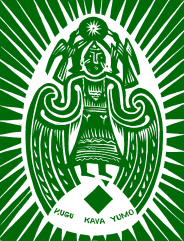 